02/05/2023, 10:10	Bionexo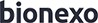 Bionexo do Brasil LtdaRelatório emitido em 02/05/2023 10:09CompradorIGH - HUAPA - HOSPITAL DE URGÊNCIA DE APARECIDA DE GOIÂNIA (11.858.570/0004-86)AV. DIAMANTE, ESQUINA C/ A RUA MUCURI, SN - JARDIM CONDE DOS ARCOS - APARECIDA DE GOIÂNIA, GO CEP: 74969-210Relação de Itens (Confirmação)Pedido de Cotação : 281751905COTAÇÃO Nº 36268 - MATERIAL MÉDICO - HEAPA ABRIL/2023Frete PróprioObservações: *PAGAMENTO: Somente a prazo e por meio de depósito em conta PJ do fornecedor. *FRETE: Só serão aceitas propostas com frete CIF e para entrega no endereço: AV. DIAMANTE, ESQUINA C/ A RUA MUCURI, JARDIM CONDE DOS ARCOS, AP DE GOIÂNIA/GO CEP: 74969210, dia e horário especificado. *CERTIDÕES: As Certidões Municipal, Estadual de Goiás, Federal, FGTS e Trabalhista devem estar regulares desde a data da emissão da proposta até a data do pagamento. *REGULAMENTO: O processo de compras obedecerá ao Regulamento de Compras do IGH, prevalecendo este em relação a estes termos em caso de divergência.Tipo de Cotação: Cotação Normal Fornecedor :Data de Confirmação :Produto  Código Programação Fabricante Embalagem Fornecedor Comentário Justificativa   PreçoPreçoRent(%) Quantidade	ValorUsuáriode EntregaUnitário FábricaTotal2 HOSPITALAR 190 X .60 -UNIDADE37624	-190x60 - REAL ESPUMAS - REAL ESPUMASUN	Ferreira Dos Santos04079917198null	-		R$	R$ 163,8500 0,000010 Unidade	R$1.638,5000Cruz19/04/202314:52Total Parcial:R$ 5.235,0000Total de Itens da Cotação: 2	Total de Itens Impressos: 2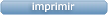 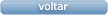 Clique aqui para geração de relatório completo com quebra de páginaTotal Geral:20.0	R$5.235,0000https://bionexo.bionexo.com/jsp/RelatPDC/relat_adjudica.jsp	1/1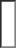 FornecedorFaturamento MínimoPrazo de EntregaValidade da PropostaCondições de PagamentoFreteObservações1Pablo Ferreira Dos Santos 04079917198 GOIÂNIA - GOPablo Ferreira Santos - 6238771635 pasan@pasanhospitalar.comMais informaçõesR$ 1.500,00003 dias após confirmação05/05/202330 ddlCIFnullCOLCHAO HOSP.1	REVEST.40243-COLCHAO HOSPITALAR REVESTIDO 190x80 -UNPablo Ferreira Dosnull-R$	R$10 UnidadeDanielly EvelynR$	Pereira DaCruzCOURVINREALREALREALSantosSantos359,6500 0,0000359,6500 0,0000359,6500 0,00003.596,50003.596,50001.90X0.80 -ESPUMAS -ESPUMAS -ESPUMAS -040799171980407991719819/04/202319/04/2023UNIDADEREALREALREAL14:5214:52ESPUMASESPUMASESPUMASCOLCHAOCOLCHAOCOLCHAODaniellyDaniellyHOSPITALARHOSPITALARHOSPITALAREvelynEvelynCOLCHONETEREVESTIDOREVESTIDOREVESTIDOPabloPabloPereira DaPereira Da